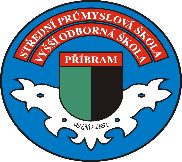  Střední průmyslová škola a Vyšší odborná škola, Příbram II, Hrabákova 271tel.: 318 625 209,  fax : 318 621 791e-mail : sekret@spspb.cz       www.spspb.czŽádost o úpravu přijímací zkoušky(pro uchazeče s poskytnutou dočasnou ochranou v ČR)Jméno a příjmení studenta………………………………………………………..Datum narození…………………………………………………………………..Jméno a příjmení zákonného zástupce:…………………………………………...Obor studia:……………………………………………………………………….Žádám o prominutí přijímací zkoušky z českého jazyka*:		ANO			NEŽádám o konání zkoušky z matematiky v ukrajinském jazyce*:		ANO			NE*Vybranou odpověď zatrhnětePodpis uchazeče……………………………………………..Podpis zákonného zástupce:…………………………………V Příbrami dne……………………2023